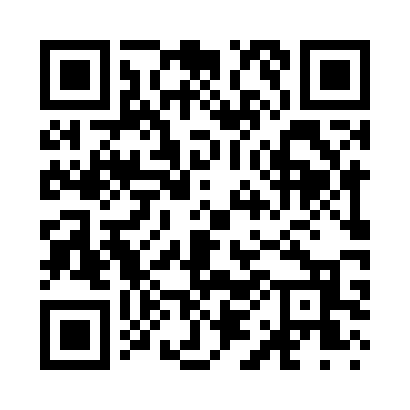 Prayer times for Dayville, Connecticut, USAMon 1 Jul 2024 - Wed 31 Jul 2024High Latitude Method: Angle Based RulePrayer Calculation Method: Islamic Society of North AmericaAsar Calculation Method: ShafiPrayer times provided by https://www.salahtimes.comDateDayFajrSunriseDhuhrAsrMaghribIsha1Mon3:345:1712:524:548:2610:092Tue3:355:1712:524:548:2610:083Wed3:365:1812:524:548:2610:084Thu3:365:1812:524:548:2610:075Fri3:375:1912:524:548:2510:076Sat3:385:2012:524:548:2510:067Sun3:395:2012:534:548:2510:068Mon3:405:2112:534:548:2410:059Tue3:415:2212:534:548:2410:0410Wed3:425:2212:534:548:2310:0311Thu3:435:2312:534:548:2310:0212Fri3:445:2412:534:548:2210:0213Sat3:465:2512:534:548:2210:0114Sun3:475:2512:544:548:2110:0015Mon3:485:2612:544:548:219:5916Tue3:495:2712:544:548:209:5817Wed3:505:2812:544:548:199:5718Thu3:525:2912:544:548:199:5519Fri3:535:3012:544:548:189:5420Sat3:545:3112:544:538:179:5321Sun3:565:3112:544:538:169:5222Mon3:575:3212:544:538:159:5123Tue3:585:3312:544:538:149:4924Wed4:005:3412:544:538:149:4825Thu4:015:3512:544:528:139:4726Fri4:025:3612:544:528:129:4527Sat4:045:3712:544:528:119:4428Sun4:055:3812:544:518:109:4229Mon4:075:3912:544:518:099:4130Tue4:085:4012:544:518:079:3931Wed4:095:4112:544:508:069:38